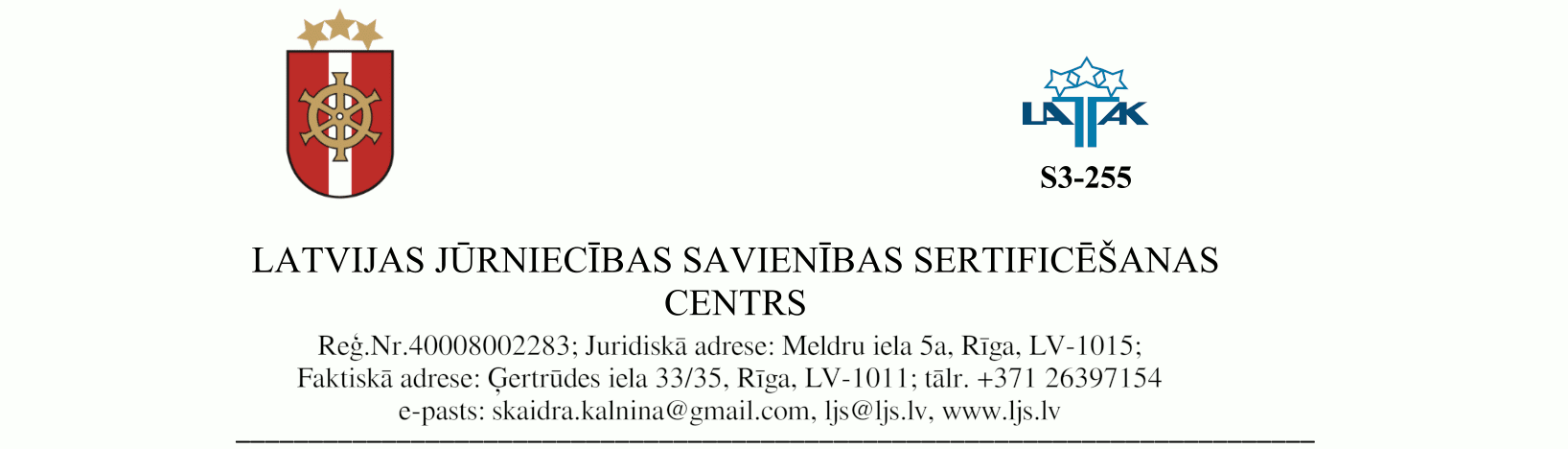 SERTIFICĒTIE  OSTU UN JŪRAS HIDROTEHNISKO  BŪVJU  BŪVSPECIĀLISTIRīga, LV-1011, Ģertrūdes iela 33/35LJS SC vadītāja Skaidra Kalniņa – Rutuļae-pasts: skaidra.kalnina@gmail.comMob.tālr. 26397154Specialitātes:1	- Ostu un jūras hidrotehnisko būvju būvdarbu vadīšana2	- Ostu un jūras  hidrotehnisko būvju būvuzraudzība3	- Jūras hidrotehnisko būvju un to daļu tehniskā apsekošana4	- Ostu un jūras hidrotehnisko būvju projektēšana6	- Jūras hidrotehnisko būvju nojaukšana7	- Jūras hidrotehnisko būvju un to daļu pārbaude un diagnosticēšanaN.p.k.Uzvārds, vārds Sertifikāta Nr.Sertifikāta derīguma termiņšSpecialitāteAjanko Seppo4-00192Bez termiņa1Alekna  Vineta4-015355-011763-00934Bez termiņaBez termiņaBez termiņa12 4Anošins Staņislavs4-037575-0263140-445Bez termiņaBez termiņaBez termiņa1 2 6Arhipenko Romāns3-00351Bez termiņa4Artamonova Inna4-032695-02300Bez termiņaBez termiņa 1 2Babula Mihails4-001695-00154Bez termiņaBez termiņa12Bakanovs Aleksejs4-00632Bez termiņa1Bankovs Armands4-000745-00071Bez termiņaBez termiņa1 2Barkovs Vladimirs4-02088Bez termiņa1Basikirskis Romāns4-023455-01734Bez termiņaBez termiņa1 2Belokriļecs Ruslans4-031195-02223Bez termiņaBez termiņa1 2Birzleja Gundars4-024325-01623Bez termiņaBez termiņa12Bistrenkovs Viktors4-015395-01183Bez termiņaBez termiņa1 2Bišarovs Pāvels4-03117Bez termiņa1Blanks Andris4-012305-00983Bez termiņaBez termiņa1 2Bogdanovs Vadims4-00477Bez termiņa1Bogomolova Nadežda4-039825-02793Bez termiņaBez termiņa1 2Bolmanis Arnis4-023895-0176640-370Bez termiņaBez termiņaBez termiņa123Brečs Aleksandrs4-0254340-404Bez termiņaBez termiņa13Brice Ināra4-023195-0171640-281Bez termiņaBez termiņaBez termiņa1 2 3Bursakovska Viktorija4-043855-03138Bez termiņaBez termiņa12Butovs Vladimirs4-001705-00155Bez termiņaBez termiņa1 2Celmiņš Dainis4-040765-0285640-350Bez termiņaBez termiņaBez termiņa 1 2 3Čate Raimonds4-043515-03111Bez termiņaBez termiņa 1 2Černihs Aleksandrs4-006305-0051140-260Bez termiņaBez termiņaBez termiņa1 23, 6Čudņivecs Jurijs4-04031Bez termiņa1Demin Evgeny4-007075-00568Bez termiņaBez termiņa12Dona Marina4-015595-01195Bez termiņaBez termiņa1 2Doroņins Aleksejs4-04384Bez termiņa1Drozdovs Anatolijs4-03593Bez termiņa1Eihe Vitus4-007295-01182Bez termiņaBez termiņa1 2Evina Ludmila5-011803-00939Bez termiņaBez termiņa24Fadejeva Olga4-025445-01862Bez termiņaBez termiņa1         2Gaisins Aleksandrs4-009685-00773Bez termiņaBez termiņa1 2Glezerovs Vjačeslavs4-001735-00157Bez termiņaBez termiņa12Gorbušina Larisa4-026475-01928BeztermiņaBeztermiņa1 2Gridņevs Artjoms4-00486Bez termiņa 1Gubina Anna4-039805-02791BeztermiņaBeztermiņa1 2Gulbis Aivars5-00249Bez termiņa  2Hamickis Anatolijs4-040301Harčenkovs Andrejs4-01514Bez termiņa1Van Herwijnen Erik Johannes4-00905Bez termiņa1Hoļimenkovs Andrejs4-00867Bez termiņa1Husnutdinovs Vadims4-04156Bez termiņa1Ivanovs Romāns4-008205-00660Bez termiņaBez termiņa12Jansons Guntars4-043565-0311640-3603-01971Bez termiņaBez termiņaBez termiņaBez termiņa1 2 3 4Jermacāns Jānis4-017943-01012Bez termiņaBez termiņa 14Jerohins Sergejs4-03297Bez termiņa1Kačalovs Aleksandrs4-02094Bez termiņa1Kalpiņš Krišs4-006715-0053940-270Bez termiņaBez termiņaBez termiņa123Kayalin Ihor4-034105-02393Bez termiņaBez termiņa12Karaļūns Tautvids4-008735-00693Bez termiņaBez termiņa1 2Kavlak Vasyl4-012535-01003Bez termiņaBez termiņa1 2Kofekide Tatjana3-01196Bez termiņa4Kofekidis Aleksandrs4-017955-01358Bez termiņaBez termiņa1 2Kohaņuks Boriss4-034075-02390Bez termiņaBez termiņa1 2Kokins Ainārs4-039135-0274840-434Bez termiņaBez termiņaBez termiņa1 2 3Kotkudaks Pjotrs4-037135-02605Bez termiņaBez termiņa1 2Kožuhars Vladimirs4-006125-02837Bez termiņaBez termiņa1 2Krasovs Aleksandrs4-023855-03121Bez termiņaBez termiņa12Krītiņš Aigars4-037145-02606Bez termiņaBez termiņa1 2Kublis Raimonds4-034085-02391Bez termiņaBez termiņa12Kuģis Arvis4-0062340-285Bez termiņaBez termiņa1 3Ķīkulis  Roberts3-02209Bez termiņa4Lakučs Gunārs-Spodris4-037155-02607Bez termiņaBez termiņa1 2Lazdiņš Kaspars4-0370940-336Bez termiņaBez termiņa1 6Leinis Vladimirs4-001715-00156Bez termiņaBez termiņa12Liepa  Dainis4-02655Bez termiņa1Lesiņš Jānis3-01632Bez termiņa4Limonov Igor4-027995-02024Bez termiņaBez termiņa1 2Lizums Andris5-02528Bez termiņa2Loškarjovs Kirils4-02896Bez termiņa1Lukašova Alla4-03595Bez termiņa1Luks Sergejs4-025455-01863Bez termiņaBez termiņa1 2Ļakmunds Leonīds3-0156540-320Bez termiņaBez termiņa43Ļozins Jevgeņijs5-027473-01814Bez termiņaBez termiņa2 4Mališevs Igors4-00633Bez termiņa 1Matvejs Uģis4-012175-00493Bez termiņaBez termiņa1 2Mazalis Arnis4-023185-01715Bez termiņaBez termiņa12Mednis Aivars4-006465-01357Bez termiņaBez termiņa1 2Medvedeva Lilija3-00364Bez termiņa4Mikulins Staņislavs5-0274540-2643-01810Bez termiņaBez termiņaBez termiņa2 3 4Muštavinskis Aleksandrs4-04032Bez termiņa1Oļts Vadims3-01832Bez termiņa4Pasečņiks Viktors4-03761Bez termiņa1Pavlovs Aleksejs4-00130Bez termiņa1Pavlovs Andrejs4-034065-02389Bez termiņaBez termiņa1 2Petrova JeļenaJHB -TA - 001Bez termiņa3Pētersone Ilze40-405Bez termiņa3Pilsētnieks Jānis5-00542Bez termiņa2Platonov Viacheslav4-04033Bez termiņa1Pļetņevs Jurijs4-03405Bez termiņa1Prokopčiks Dmitrijs4-02652Bez termiņa1Ratnieks Edvīns4-030445-01555Bez termiņaBez termiņa12Razgalis Andris5-023883-01631Bez termiņaBez termiņa2 4Rāzna Jānis5-022223-01493Bez termiņaBez termiņa2 4Romanovs Gatis4-016655-01267Bez termiņaBez termiņa1 2Rubļevskis Ingars3-01694Bez termiņa4Samsons Juris4-04034Bez termiņa1Sanders  Dairis4-023215-01717Bez termiņaBez termiņa12Saulītis Normunds4-032575-02299Bez termiņaBez termiņa1 2Sokolovs Sergejs4-03053Bez termiņa1Šolins  Oskars4-02386Bez termiņa1Stasens Aleksandrs3-00376Bez termiņa4Škabirevs Sergejs4-002965-02527Bez termiņaBez termiņa12Šterns Guntars4-034095-02392Bez termiņaBez termiņa.12Šulcs Uģis4-037105-0260040-32140-321Bez termiņaBez termiņa.Bez termiņaBez termiņa.1 2 3 7Tereškovs Juris4-001125-00107Bez termiņaBez termiņa12Tērauds Jānis4-000465-00050Bez termiņaBez termiņa12Tuļins Sergejs3-01351Bez termiņa4Upmalis  Jānis4-03435Bez termiņa1Valaine Rūta4-016845-01288Bez termiņaBez termiņa1 2Veidemanis Oskars4-035925-02526Bez termiņaBez termiņa1 2Vuori Tero4-00191Bez termiņa1Zaņevskis Zenons4-00136Bez termiņa1Zariņš Nauris4-025465-01864Bez termiņaBez termiņa1 2Zēģele Zoja40-30740-307Bez termiņaBez termiņa3 7Zemaitis Simonas4-00606Bez termiņa1Ziemelis Māris5-01572Bez termiņa2Zilberts Guntis4-039835-02794Bez termiņaBez termiņa1 2 Zivtiņš Oskars5-026083-01724Bez termiņaBez termiņa2 4Zotovs  Jevgenijs4-05248Bez termiņa1Živula Mareks4-008375-03118Bez termiņaBez termiņa1 2Žodiks Sergejs4-039795-02790Bez termiņaBez termiņa1 2